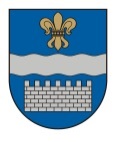 DAUGAVPILS VALSTSPILSĒTAS PAŠVALDĪBAS DOMEK. Valdemāra iela 1, Daugavpils, LV-5401, tālr. 65404344, 65404399, 65404321e-pasts: info@daugavpils.lv   www.daugavpils.lvDaugavpilīIZGLĪTĪBAS UN KULTŪRAS JAUTĀJUMU KOMITEJAS  SĒDES PROTOKOLS2024.gada 21.martā                                                                                                           Nr.5Sēdes veids: atklātaSēde notiek: Domes sēžu zālē Sēdes gaitu fiksē audioierakstā un videoierakstāSēdes norises laiks: no plkst. 1100 līdz plkst. 1121Sēdi vada:                                   Izglītības un kultūras jautājumu komitejas  priekšsēdētāja L.Jankovska  Sēdē piedalās:       Komitejas locekļi:                         A.Gržibovskis, J.Lāčplēsis ,V.Sprāne – Hudojana, I.Šķinčs,Pašvaldības administrācijas darbinieki:                                     R.Golovans  Pašvaldības iestāžu   darbinieki:                                     J.Šapkova, I.Onzule, I.Kokina, V.Linkeviča, E.Ševčenko,   J.Visockis, R.Malnace, M.Raičonoka, M.Čačka, M.Isupova  Sēdē nepiedalās:                          N.Kožanova - atvaļinājumā                                                        A.Vasiļjevs - atvaļinājumāDarba kārtība:1. Par atbalstu projektam un apropriācijas palielināšanu Daugavpils valstspilsētas pašvaldības iestādes “Latgales Centrālā bibliotēka” pamatbudžeta programmā “Eiropas Savienības un citu finanšu instrumentu finansētie projekti/pasākumi”.	2. Par Daugavpils valstspilsētas pašvaldības Interešu izglītības programmu licencēšanas un neformālās izglītības programmu atļauju izsniegšanas komisijas nolikuma apstiprināšanu.	3. Par Daugavpils valstspilsētas pašvaldības domes 2024.gada __.__________  saistošo noteikumu Nr.___  „Par interešu izglītības programmu licencēšanu”apstiprināšanu.		4. Par atbalstu projektiem un apropriācijas palielināšanu Daugavpils valstspilsētas pašvaldības iestādei “Mākslu izglītības kompetences centrs “Daugavpils Dizaina un mākslas vidusskola "Saules skola””” pamatbudžeta programmā „Eiropas Savienības un citu finanšu instrumentu finansētie projekti/pasākumi”.	5. Par grozījumiem Daugavpils valstspilsētas pašvaldības domes 2023.gada 9.februāra lēmumā Nr.36 “Par bērnu un jauniešu sporta nometņu ceļazīmes un ēdināšanas maksu".6. Par naudas balvas piešķiršanu sportistiem no pašvaldības pamatbudžeta programmas “Izdevumi neparedzētiem gadījumiem”.	7. Par apropriācijas pārdali Daugavpils valstspilsētas pašvaldības profesionālās ievirzes sporta izglītības iestādei "Daugavpils Sporta skola" pamatbudžeta programmā "Iestādes darbības nodrošināšana".		8. Par apropriācijas palielināšanu un līdzekļu piešķiršanu Daugavpils valstspilsētas pašvaldības iestādei “Daugavpils pilsētas Izglītības pārvalde” pamatbudžeta programmā „Eiropas Savienības un citu finanšu instrumentu finansētie projekti/pasākumi”.		9. Par apropriācijas grozījumiem Daugavpils valstspilsētas pašvaldības iestādes “Daugavpils Centra vidusskola” pamatbudžeta programmā „Eiropas Savienības un citu finanšu instrumentu finansētie projekti/pasākumi”.		10. Par apropriācijas palielināšanu Daugavpils valstspilsētas pašvaldības iestādei “Daugavpils Valsts ģimnāzija” pamatbudžeta programmā „Sākumskolu, pamatskolu, vidusskolu darbības nodrošināšana”.		11. Par apropriācijas pārdali starp pašvaldības budžeta programmām.	12. Par apropriācijas palielināšanu Daugavpils valstspilsētas pašvaldības iestādei “Daugavpils Stropu pamatskola – attīstības centrs” pamatbudžeta programmā „Sākumskolu, pamatskolu, vidusskolu darbības nodrošināšana”.
	PAPILDJAUTĀJUMI13. Par apropriācijas palielināšanu Daugavpils valstspilsētas pašvaldības iestādei „Rotko muzejs” pamatbudžeta programmā „Eiropas Savienības un citu finanšu instrumentu finansētie projekti/pasākumi”.	14. Par atbalstu pasākuma “Starptautiskās mūsdienu deju sporta sacensības “DAUGAVPILS OPEN 2024”” rīkošanai.
1.Par atbalstu projektam un apropriācijas palielināšanu Daugavpils valstspilsētas pašvaldības iestādes “Latgales Centrālā bibliotēka” pamatbudžeta programmā “Eiropas Savienības un citu finanšu instrumentu finansētie projekti/pasākumi”.Ziņo: Daugavpils valstspilsētas pašvaldības iestādes Latgales Centrālās bibliotēkas vadītāja J.Šapkova.Jautājumu ziņotājam nav.L.Jankovska aicina deputātus balsot par lēmuma projekta atbalstu un virzīt izskatīšanai Finanšu komitejas sēdē un Daugavpils valstspilsētas pašvaldības domes sēdē.Atklāti balsojot: “par” – 5 (A.Gržibovskis, L.Jankovska, J.Lāčplēsis, V.Sporāne – Hudojana, I.Šķinčs), “pret” –nav, “atturas” – nav, Izglītības un kultūras jautājumu komiteja nolemj: atbalstīt lēmuma projektu “Par atbalstu projektam un apropriācijas palielināšanu Daugavpils valstspilsētas pašvaldības iestādes “Latgales Centrālā bibliotēka” pamatbudžeta programmā “Eiropas Savienības un citu finanšu instrumentu finansētie projekti/pasākumi”” un virzīt izskatīšanai Finanšu komitejas sēdē un Daugavpils valstspilsētas pašvaldības domes sēdē.Jautājuma ziņotājs Daugavpils valstspilsētas pašvaldības domes sēdē noteikts domes deputāts A.Gržibovskis.2.Par Daugavpils valstspilsētas pašvaldības Interešu izglītības programmu licencēšanas un neformālās izglītības programmu atļauju izsniegšanas komisijas nolikuma apstiprināšanu.Ziņo: Izglītības satura nodaļas izglītības metodiķe pieaugušo izglītības jautājumos I.Onzule.Jautājumu ziņotājam nav.L.Jankovska aicina deputātus balsot par lēmuma projekta atbalstu un virzīt izskatīšanai Daugavpils valstspilsētas pašvaldības domes sēdē.Atklāti balsojot: “par” – 5 (A.Gržibovskis, L.Jankovska, J.Lāčplēsis, V.Sporāne – Hudojana, I.Šķinčs), “pret” –nav, “atturas” – nav, Izglītības un kultūras jautājumu komiteja nolemj: atbalstīt lēmuma projektu “Par Daugavpils valstspilsētas pašvaldības Interešu izglītības programmu licencēšanas un neformālās izglītības programmu atļauju izsniegšanas komisijas nolikuma apstiprināšanu” un virzīt izskatīšanai Daugavpils valstspilsētas pašvaldības domes sēdē.Jautājuma ziņotājs Daugavpils valstspilsētas pašvaldības domes sēdē noteikts domes deputāts A.Gržibovskis.3.Par Daugavpils valstspilsētas pašvaldības domes 2024.gada __.__________  saistošo noteikumu Nr.___  „Par interešu izglītības programmu licencēšanu” apstiprināšanu.Ziņo: Izglītības satura nodaļas izglītības metodiķe pieaugušo izglītības jautājumos I.Onzule.Jautājumu ziņotājam nav.L.Jankovska aicina deputātus balsot par lēmuma projekta atbalstu un virzīt izskatīšanai Daugavpils valstspilsētas pašvaldības domes sēdē.Atklāti balsojot: “par” – 5 (A.Gržibovskis, L.Jankovska, J.Lāčplēsis, V.Sporāne – Hudojana, I.Šķinčs), “pret” –nav, “atturas” – nav, Izglītības un kultūras jautājumu komiteja nolemj: atbalstīt lēmuma projektu “Par Daugavpils valstspilsētas pašvaldības domes 2024.gada __.__________  saistošo noteikumu Nr.___  „Par interešu izglītības programmu licencēšanu” apstiprināšanu” un virzīt izskatīšanai Daugavpils valstspilsētas pašvaldības domes sēdē.Jautājuma ziņotājs Daugavpils valstspilsētas pašvaldības domes sēdē noteikts domes deputāts A.Gržibovskis.4.Par atbalstu projektiem un apropriācijas palielināšanu Daugavpils valstspilsētas pašvaldības iestādei “Mākslu izglītības kompetences centrs “Daugavpils Dizaina un mākslas vidusskola "Saules skola””” pamatbudžeta programmā „Eiropas Savienības un citu finanšu instrumentu finansētie projekti/pasākumi”.Ziņo: Daugavpils valstspilsētas pašvaldības iestādes “ Mākslu izglītības kompetences centrs “ Daugavpils Dizaina un mākslas vidusskola “ Saules skola””” direktore I.Kokina.I.Kokina lūdz precizēt lēmuma projekta 3. pielikumu.A.Gržibovskis norāda, līdz Domes sēdei iesniegt precizētu.Komitejas locekļiem nav iebildumu.L.Jankovska aicina deputātus balsot par lēmuma projekta atbalstu un virzīt izskatīšanai Finanšu komitejas sēdē un Daugavpils valstspilsētas pašvaldības domes sēdē.Atklāti balsojot: “par” – 5 (A.Gržibovskis, L.Jankovska, J.Lāčplēsis, V.Sporāne – Hudojana, I.Šķinčs), “pret” –nav, “atturas” – nav, Izglītības un kultūras jautājumu komiteja nolemj: atbalstīt lēmuma projektu “Par atbalstu projektiem un apropriācijas palielināšanu Daugavpils valstspilsētas pašvaldības iestādei “Mākslu izglītības kompetences centrs “Daugavpils Dizaina un mākslas vidusskola "Saules skola””” pamatbudžeta programmā „Eiropas Savienības un citu finanšu instrumentu finansētie projekti/pasākumi”” un virzīt izskatīšanai Finanšu komitejas sēdē un Daugavpils valstspilsētas pašvaldības domes sēdē.Jautājuma ziņotājs Daugavpils valstspilsētas pašvaldības domes sēdē noteikts domes deputāts A.Gržibovskis.5.Par grozījumiem Daugavpils valstspilsētas pašvaldības domes 2023.gada 9.februāra lēmumā Nr.36 “Par bērnu un jauniešu sporta nometņu ceļazīmes un ēdināšanas maksu".Ziņo: Daugavpils valstspilsētas pašvaldības iestādes “ Jaunatnes lietu un sporta pārvalde” vadītāja V.Linkeviča.I.Sķinčs jautā, vai tas viss ir par vecāku līdzekļiem?V.Linkeviča atbild, jā, pašvaldības līdzekļi ir tikai uz pedagogu samaksu?L.Jankovska aicina deputātus balsot par lēmuma projekta atbalstu un virzīt izskatīšanai Finanšu komitejas sēdē un Daugavpils valstspilsētas pašvaldības domes sēdē.Atklāti balsojot: “par” – 5 (A.Gržibovskis, L.Jankovska, J.Lāčplēsis, V.Sporāne – Hudojana, I.Šķinčs), “pret” –nav, “atturas” – nav, Izglītības un kultūras jautājumu komiteja nolemj: atbalstīt lēmuma projektu “Par grozījumiem Daugavpils valstspilsētas pašvaldības domes 2023.gada 9.februāra lēmumā Nr.36 “Par bērnu un jauniešu sporta nometņu ceļazīmes un ēdināšanas maksu"” un virzīt izskatīšanai Finanšu komitejas sēdē un Daugavpils valstspilsētas pašvaldības domes sēdē.Jautājuma ziņotājs Daugavpils valstspilsētas pašvaldības domes sēdē Daugavpils valstspilsētas pašvaldības domes deputāte, Izglītības un kultūras jautājumu komitējas priekšsēdētaja L.Jankovska.6.Par naudas balvas piešķiršanu sportistiem no pašvaldības pamatbudžeta programmas “Izdevumi neparedzētiem gadījumiem”.Ziņo: Daugavpils valstspilsētas pašvaldības iestādes “ Jaunatnes lietu un sporta pārvalde” vadītāja V.Linkeviča.L.Jankovska aicina deputātus balsot par lēmuma projekta atbalstu un virzīt izskatīšanai Finanšu komitejas sēdē un Daugavpils valstspilsētas pašvaldības domes sēdē.Atklāti balsojot: “par” – 5 (A.Gržibovskis, L.Jankovska, J.Lāčplēsis, V.Sporāne – Hudojana, I.Šķinčs), “pret” –nav, “atturas” – nav, Izglītības un kultūras jautājumu komiteja nolemj: atbalstīt lēmuma projektu “Par naudas balvas piešķiršanu sportistiem no pašvaldības pamatbudžeta programmas “Izdevumi neparedzētiem gadījumiem”” un virzīt izskatīšanai Finanšu komitejas sēdē un Daugavpils valstspilsētas pašvaldības domes sēdē.Jautājuma ziņotājs Daugavpils valstspilsētas pašvaldības domes sēdē Daugavpils valstspilsētas pašvaldības domes deputāte, Izglītības un kultūras jautājumu komitējas priekšsēdētaja L.Jankovska.V.Linkeviča lūdz ziņot par darba kārtības papildjautājumu.Komitejas locekļiem nav iebildumu.7.Par atbalstu pasākuma “Starptautiskās mūsdienu deju sporta sacensības “DAUGAVPILS OPEN 2024”” rīkošanai.Ziņo: Daugavpils valstspilsētas pašvaldības iestādes “ Jaunatnes lietu un sporta pārvalde” vadītāja V.Linkeviča ( darba kārtības papildjautājums Nr.14).L.Jankovska jautā, kāpēc biedrība atteicās?V.Linkeviča atbild, ka tika saņemts tikai iesniegums par atteikšanos.A.Gržibovskis jautā, vai ietekmes uz pašvaldības budžetu nav?V.Linkeviča atbild, nav.L.Jankovska aicina deputātus balsot par lēmuma projekta atbalstu un virzīt izskatīšanai Finanšu komitejas sēdē un Daugavpils valstspilsētas pašvaldības domes sēdē.Atklāti balsojot: “par” – 5 (A.Gržibovskis, L.Jankovska, J.Lāčplēsis, V.Sporāne – Hudojana, I.Šķinčs), “pret” –nav, “atturas” – nav, Izglītības un kultūras jautājumu komiteja nolemj: atbalstīt lēmuma projektu “Par atbalstu pasākuma “Starptautiskās mūsdienu deju sporta sacensības “DAUGAVPILS OPEN 2024”” rīkošanai” un virzīt izskatīšanai Finanšu komitejas sēdē un Daugavpils valstspilsētas pašvaldības domes sēdē.Jautājuma ziņotājs Daugavpils valstspilsētas pašvaldības domes sēdē Daugavpils valstspilsētas pašvaldības domes deputāte, Izglītības un kultūras jautājumu komitējas priekšsēdētaja L.Jankovska.8.Par apropriācijas pārdali Daugavpils valstspilsētas pašvaldības profesionālās ievirzes sporta izglītības iestādei "Daugavpils Sporta skola" pamatbudžeta programmā "Iestādes darbības nodrošināšana".Ziņo: Daugavpils valstspilsētas pašvaldības profesionālās ievirzes sporta izglītības iestādes “ Daugavpils Sporta skola” direktors E.Ševčenko ( darba kārtības jautājums  Nr.7).I.Šķinčs lūdz komentēt sadaļu, kas ir 672 euro (Pašvaldību atmaksa valsts budžetam par iepriekšējos  gados saņemto, bet neizlietoto valsts budžeta  transfertu uzturēšanas izdevumiem (Daugavpils ledus skola).E.Ševčenko atbild, tas ir par 2023.gadu valsts finansējumu, kas netika atdots vēl pagājušajā gadā.I.Šķinčs jautā, kā Jūs pieņēmāt Daugavpils ledus skolu? Vai bija izveidojies parāds?E.Ševčenko skaidro, ne gluži kā parāds, kad tika pārskatīts gada pārskats, tika konstatēts, ka ir jāatgriež 672 euro.I.Šķinčs atzīmē, ka jau gada pārskats apstiprināts, viltus dokumenti?E.Ševčenko norāda, ka tiešu informāciju sagatavos uz Finanšu komiteju.Pārrunas par parādu.L.Jankovska aicina deputātus balsot par lēmuma projekta atbalstu un virzīt izskatīšanai Finanšu komitejas sēdē un Daugavpils valstspilsētas pašvaldības domes sēdē.Atklāti balsojot: “par” – 3 (A.Gržibovskis, L.Jankovska, V.Sporāne – Hudojana), “pret” –nav, “atturas” – 2 ( J.Lāčplēsis, I.Šķinčs) , Izglītības un kultūras jautājumu komiteja nolemj: atbalstīt lēmuma projektu “Par apropriācijas pārdali Daugavpils valstspilsētas pašvaldības profesionālās ievirzes sporta izglītības iestādei "Daugavpils Sporta skola" pamatbudžeta programmā "Iestādes darbības nodrošināšana"” un virzīt izskatīšanai Finanšu komitejas sēdē un Daugavpils valstspilsētas pašvaldības domes sēdē.Jautājuma ziņotājs Daugavpils valstspilsētas pašvaldības domes sēdē Daugavpils valstspilsētas pašvaldības domes deputāte, Izglītības un kultūras jautājumu komitējas priekšsēdētaja L.Jankovska.9.Par apropriācijas palielināšanu un līdzekļu piešķiršanu Daugavpils valstspilsētas pašvaldības iestādei “Daugavpils pilsētas Izglītības pārvalde” pamatbudžeta programmā „Eiropas Savienības un citu finanšu instrumentu finansētie projekti/pasākumi”.Ziņo: Daugavpils valstspilsētas pašvaldības iestādes “ Daugavpils pilsētas Izglītības pārvalde” vadītāja M.Isupova ( darba kārtības jautājums  Nr.8).L.Jankovska piebilst un jautā, projektā bija aktivitātes , kas tika īstenotas pirmsskolas izglītības iestādēs, kāds ir Jūsu viedoklis? Cik tas ir efektīvi? Kāds ir lietderīgs pienesums?M.Isupova atbild, Latgales plānošanas reģions šī projekta ietvaros ir izstrādājis metodisko materiālu bērniem no 5 gadu vecuma un līdz vidusskolai ieskaitot. Pirmajā posmā bija aprobācija šie materiāliem un jau šogad tiek īstenots 25 skolēnu grupās, tai skaitā 8 izglītības iestādēs. Pirmsskolas vecuma bērniem šo programmu novērtē kā ļoti pozitīvu.L.Jankovska aicina deputātus balsot par lēmuma projekta atbalstu un virzīt izskatīšanai Finanšu komitejas sēdē un Daugavpils valstspilsētas pašvaldības domes sēdē.Atklāti balsojot: “par” – 5 (A.Gržibovskis, L.Jankovska, J.Lāčplēsis, V.Sporāne – Hudojana, I.Šķinčs), “pret” –nav, “atturas” – nav, Izglītības un kultūras jautājumu komiteja nolemj: atbalstīt lēmuma projektu “Par apropriācijas palielināšanu un līdzekļu piešķiršanu Daugavpils valstspilsētas pašvaldības iestādei “Daugavpils pilsētas Izglītības pārvalde” pamatbudžeta programmā „Eiropas Savienības un citu finanšu instrumentu finansētie projekti/pasākumi”"” un virzīt izskatīšanai Finanšu komitejas sēdē un Daugavpils valstspilsētas pašvaldības domes sēdē.Jautājuma ziņotājs Daugavpils valstspilsētas pašvaldības domes sēdē noteikts domes deputāts A.Gržibovskis.10.Par apropriācijas grozījumiem Daugavpils valstspilsētas pašvaldības iestādes “Daugavpils Centra vidusskola” pamatbudžeta programmā „Eiropas Savienības un citu finanšu instrumentu finansētie projekti/pasākumi”.Ziņo: Daugavpils valstspilsētas pašvaldības iestādes “ Daugavpils Centra vidusskola” direktors J.Visockis ( darba kārtības jautājums  Nr.9).L.Jankovska aicina deputātus balsot par lēmuma projekta atbalstu un virzīt izskatīšanai Finanšu komitejas sēdē un Daugavpils valstspilsētas pašvaldības domes sēdē.Atklāti balsojot: “par” – 5 (A.Gržibovskis, L.Jankovska, J.Lāčplēsis, V.Sporāne – Hudojana, I.Šķinčs), “pret” –nav, “atturas” – nav, Izglītības un kultūras jautājumu komiteja nolemj: atbalstīt lēmuma projektu “Par apropriācijas grozījumiem Daugavpils valstspilsētas pašvaldības iestādes “Daugavpils Centra vidusskola” pamatbudžeta programmā „Eiropas Savienības un citu finanšu instrumentu finansētie projekti/pasākumi”” un virzīt izskatīšanai Finanšu komitejas sēdē un Daugavpils valstspilsētas pašvaldības domes sēdē.Jautājuma ziņotājs Daugavpils valstspilsētas pašvaldības domes sēdē noteikts domes deputāts A.Gržibovskis.11.Par apropriācijas palielināšanu Daugavpils valstspilsētas pašvaldības iestādei “Daugavpils Valsts ģimnāzija” pamatbudžeta programmā „Sākumskolu, pamatskolu, vidusskolu darbības nodrošināšana”.Ziņo: Daugavpils valstspilsētas pašvaldības iestādes “ Daugavpils Valsts ģimnāzija” izglītības metodiķe R.Malnace ( darba kārtības jautājums  Nr.10).I.Šķinčs precizē, vai tas ir valsts finansējums?R.Malnace atbild, jā.L.Jankovska aicina deputātus balsot par lēmuma projekta atbalstu un virzīt izskatīšanai Finanšu komitejas sēdē un Daugavpils valstspilsētas pašvaldības domes sēdē.Atklāti balsojot: “par” – 5 (A.Gržibovskis, L.Jankovska, J.Lāčplēsis, V.Sporāne – Hudojana, I.Šķinčs), “pret” –nav, “atturas” – nav, Izglītības un kultūras jautājumu komiteja nolemj: atbalstīt lēmuma projektu “Par apropriācijas palielināšanu Daugavpils valstspilsētas pašvaldības iestādei “Daugavpils Valsts ģimnāzija” pamatbudžeta programmā „Sākumskolu, pamatskolu, vidusskolu darbības nodrošināšana”” un virzīt izskatīšanai Finanšu komitejas sēdē un Daugavpils valstspilsētas pašvaldības domes sēdē.Jautājuma ziņotājs Daugavpils valstspilsētas pašvaldības domes sēdē noteikts domes deputāts A.Gržibovskis.12.Par apropriācijas pārdali starp pašvaldības budžeta programmām.Ziņo: Daugavpils valstspilsētas pašvaldības domes sēdē noteikts domes deputāts A.Gržibovskis ( darba kārtības jautājums  Nr.11).Jautājumu ziņotājam nav.L.Jankovska aicina deputātus balsot par lēmuma projekta atbalstu un virzīt izskatīšanai Finanšu komitejas sēdē un Daugavpils valstspilsētas pašvaldības domes sēdē.Atklāti balsojot: “par” – 5 (A.Gržibovskis, L.Jankovska, J.Lāčplēsis, V.Sporāne – Hudojana, I.Šķinčs), “pret” –nav, “atturas” – nav, Izglītības un kultūras jautājumu komiteja nolemj: atbalstīt lēmuma projektu “Par apropriācijas pārdali starp pašvaldības budžeta programmām” un virzīt izskatīšanai Finanšu komitejas sēdē un Daugavpils valstspilsētas pašvaldības domes sēdē.Jautājuma ziņotājs Daugavpils valstspilsētas pašvaldības domes sēdē noteikts domes deputāts A.Gržibovskis.13.Par apropriācijas palielināšanu Daugavpils valstspilsētas pašvaldības iestādei “Daugavpils Stropu pamatskola – attīstības centrs” pamatbudžeta programmā „Sākumskolu, pamatskolu, vidusskolu darbības nodrošināšana”.Ziņo: Daugavpils valstspilsētas pašvaldības iestādes “ Daugavpils Stropu pamatskola – attīstības centrs” direktore M.Raičonoka ( darba kārtības jautājums  Nr.12).Jautājumu ziņotājam nav.L.Jankovska aicina deputātus balsot par lēmuma projekta atbalstu un virzīt izskatīšanai Finanšu komitejas sēdē un Daugavpils valstspilsētas pašvaldības domes sēdē.Atklāti balsojot: “par” – 5 (A.Gržibovskis, L.Jankovska, J.Lāčplēsis, V.Sporāne – Hudojana, I.Šķinčs), “pret” –nav, “atturas” – nav, Izglītības un kultūras jautājumu komiteja nolemj: atbalstīt lēmuma projektu “Par apropriācijas palielināšanu Daugavpils valstspilsētas pašvaldības iestādei “Daugavpils Stropu pamatskola – attīstības centrs” pamatbudžeta programmā „Sākumskolu, pamatskolu, vidusskolu darbības nodrošināšana”” un virzīt izskatīšanai Finanšu komitejas sēdē un Daugavpils valstspilsētas pašvaldības domes sēdē.Jautājuma ziņotājs Daugavpils valstspilsētas pašvaldības domes sēdē noteikts domes deputāts A.Gržibovskis.14.Par apropriācijas palielināšanu Daugavpils valstspilsētas pašvaldības iestādei „Rotko muzejs” pamatbudžeta programmā „Eiropas Savienības un citu finanšu instrumentu finansētie projekti/pasākumi”.Ziņo: Daugavpils pilsētas pašvaldības iestādes “ Rotko muzejs” vadītājs M.Čačka ( darba kārtības jautājums  Nr.13).Jautājumu ziņotājam nav.L.Jankovska aicina deputātus balsot par lēmuma projekta atbalstu un virzīt izskatīšanai Finanšu komitejas sēdē un Daugavpils valstspilsētas pašvaldības domes sēdē.Atklāti balsojot: “par” – 5 (A.Gržibovskis, L.Jankovska, J.Lāčplēsis, V.Sporāne – Hudojana, I.Šķinčs), “pret” –nav, “atturas” – nav, Izglītības un kultūras jautājumu komiteja nolemj: atbalstīt lēmuma projektu “Par apropriācijas palielināšanu Daugavpils valstspilsētas pašvaldības iestādei „Rotko muzejs” pamatbudžeta programmā „Eiropas Savienības un citu finanšu instrumentu finansētie projekti/pasākumi”” un virzīt izskatīšanai Finanšu komitejas sēdē un Daugavpils valstspilsētas pašvaldības domes sēdē.Jautājuma ziņotājs Daugavpils valstspilsētas pašvaldības domes sēdē noteikts domes deputāts A.Gržibovskis.Sēde slēgta plkst. 11:21Izglītības un kultūras jautājumukomitejas priekšsēdētāja	        (personiskais paraksts)                             L.JankovskaProtokoliste		                  (personiskais paraksts)                               V.PavlovičaSēdi protokolē:	Daugavpils pašvaldības centrālās pārvaldes Administratīvā  departamenta Lietvedības un saimnieciskā nodrošinājuma nodaļas  Lietvedības pārzine V.Pavloviča